Nursery NewsletterW/B 22nd April 2024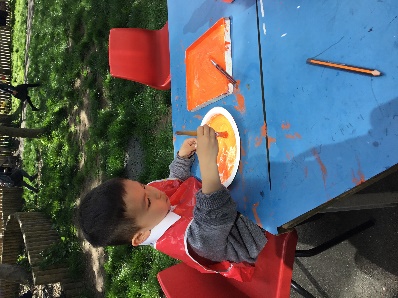      We have been: •	reading our focus story “The Bumble bear”•	learning about different Mini beasts, particularly bumble bees•	learning about the life cycle of a bee •	drawing bees and doing a variety of arts and crafts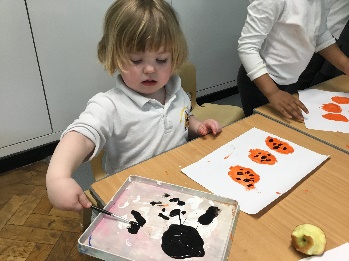 creating repeated pattern with a variety of maths resources finding out how bees make honey   •	practicing our cutting and sticking skills•	hunting for mini beasts in our outdoor area•	practicing counting forwards to 20 and backwards from 10 •	focussing on our 1 to 1 counting skills •	remembering to go to the toilet, flush the toilet and wash our hands Important reminders: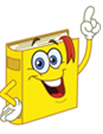  No nuts or nut-based food in packed lunches, please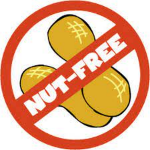   Your child will get a library book every Friday. Please ensure these are returned the following Thursday so that your child can receive their next book.Please ensure that your child is wearing the correct uniform and only has 1 piece of jewellery and no hoops/dangling earrings.  Please try to get as many sponsors as you can for the ‘sponsored fitness circuit’ (details were given out via parent mail)